NOGOMETNI SAVEZ ZAGREBAČKE ŽUPANIJE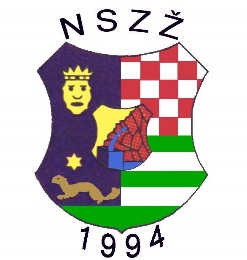 10020 ZAGREB, Remetinečka cesta 75/Afax: 01/6552-072; tel.: 01/6524-664, 6528-173, 6528-183e-mail: nszz@zg.htnet.hr ,                  stjepan.basic@nszz.hrŽiro-račun: Z. B. 2360000-1101356853  MB: 0876356                                                                      OIB:69439244113OBAVIJESTFormalizacija -nogometni trener „C“,“B“ i „A“-svim klubovima-trenerima-NOGOMETNO SREDIŠTE             -Križ                                                               -Dugo Selo                                                               -Vrbovec                                                               -Velika Gorica                                                               -Jastrebarsko                                                               -Zaprešić                                                               -SamoborTemeljem čl.4.zakona za strukovno obrazovanje i obrazovanje odraslih(narodne novine 24/10) članka 20.pravilnika o standardima i normativima te načinu i postupku utvrđivanja ispunjenosti uvjeta u ustanovama za obrazovanje odraslih(narodne novine,129/08,52/10)te čl.11 zakona o obrazovanju odraslihNogometna akademija HNS-a-Ustanova za obrazovanje odraslih u sportu i            Nogometni savez Zagrebačke županije sprovela je „formalizaciju“                                                             Treneri koji su „formalizirali“ postojeću diplomu „C“,“B“ i “A“  mogu podići“ UVJERENJE O OSPOSOBLJAVANJU„                                                                           u Nogometnom savezu Zagrebačke županije  .                       Športski pozdrav !Zagreb,02.05.2016.                            				Instruktor NSZŽ-e                                                                                   Stjepan Bašić s.r.